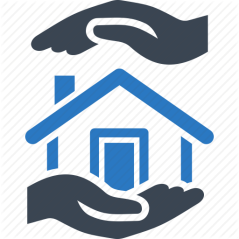 Инструкция для учителяСодержаниеОпределение ожидаемого результата (объем работы, материала за определенный срок)1. Определить тему на период (1 неделя).2. Определить объем необходимых знаний (термины, понятия, формулы и пр.)3. Определить навыки, формируемые у обучающегося (работа с информацией, анализ, сравнение, написание эссе,решение определенного типа задач).Выбор формата и инструментов для ДО 1. Выбрать для себя наиболее подходящую комбинацию форматовДО:- онлайн- урок лично с педагогом;- работа с учебниками, рабочими тетрадями;- работа с интерактивными материаламиВ какой пропорции возможно использование обоих форматов.2. Определить возможный набор инструментов с перспективой последующего расширения (сразу все ресурсы освоить сложно, чтобы не было паники и растерянности)Набор инструментов:- учебники- рабочие тетради- файлы от учителя- цифровые сервисы (для онлайн - встреч, для передачи учебного содержания, для самопроверки, для мониторинга, для обратной связи)Организация взаимодействия 1. Создание рабочего файла на определенный период для учащихся.2. Определение точки входа, в которой учащиеся смогут получать инструкции, рабочие файлы (электронный журнал, социальные сети, сайт учителя)3. Определение формата поддержки - обратной связи с учащимися.Например, в понедельник - онлайн - конференция (вводная)+ рассылка заданий;среда - промежуточный мониторинг (срок сдачи работ, тесты)в четверг - онлайн - встреча (поддержка, ответы на вопросы и пр.),пятница - итоговый срез.Важно для сохранения личного времени учителя - точно определить время для взаимодействия с учащимися и родителями. Иначе мы будем работать 24/7!4. Договориться с завучем по расписанию о необходимых учителю онлайн - консультациях.